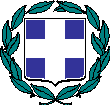                                                                                                                                    ΓΙΑ ΜΟΝΙΜΟ ΕΚΠ/ΚΟ      ΒΕΒΑΙΩΣΗΟ ή Η Διευθυντής/ντρια....… του … Δημοτικού Σχολείου …………………………… βεβαιώνω ότι, ο/η ………………………………………………………., δάσκαλος/α του Σχολείου μας εργάστηκε υπερωριακά ……... ώρες την εβδομάδα πέραν του/της υποχρεωτικού του/της ωραρίου για κάλυψη του ωρολογίου προγράμματος - ή για κάλυψη του υποχρεωτικού του/της ωραρίου και ότι οι άλλοι εκπ/κοί της ίδιας ή συγγενούς ειδικότητας με τον / την ανωτέρω έχουν συμπληρώσει το υποχρεωτικό τους ωράριο  :Σύνολο ωρών υπερωριακής διδασκαλίας  που πραγματοποιήθηκαν :Ολογράφως  …………………………………………………..  Αριθμητικά : …………..………………………………………………   ,  ……. /…….. / 20……    Ο/Η   ΔΙΕΥΘΥΝΤΗΣ/ΝΤΡΙΑ-ΠΡΟΪΣΤΑΜΕΝΟΣ/Η..  ΤΟΥ ΣΧΟΛΕΙΟΥ……. …(ΣΦΡΑΓΙΔΑ-ΥΠΟΓΡΑΦΗ)…ΗΜΕΡΟΜΗΝΙΑΗΜΕΡΑΕΓΚΕΚΡΙΜΕΝΕΣ ΩΡΕΣ ΔΙΔΑΣΚΑΛΙΑΣΠΡΑΓΜΑΤΟΠΟΙΗΘΕΙΣΕΣ ΩΡΕΣ ΔΙΔΑΣΚΑΛΙΑΣΠΑΡΑΤΗΡΗΣΕΙΣ12345678910111213141516171819202122232425262728293031